		PLANIFICACIÓN  PARA EL AUTOAPRENDIZAJE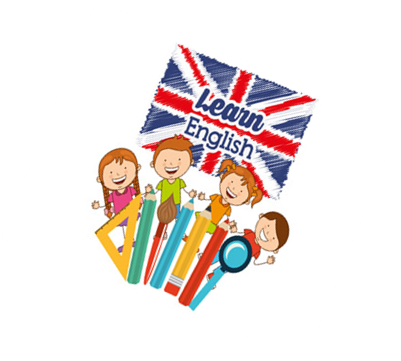 SEMANA 15     DEL 06  al 10 de JULIO  AÑO    2020Place of the city 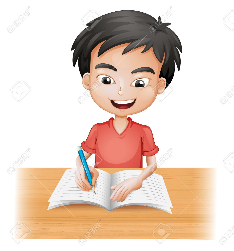 En la siguiente lección vamos a aprender los lugares de la ciudad, observa los siguientes lugares: 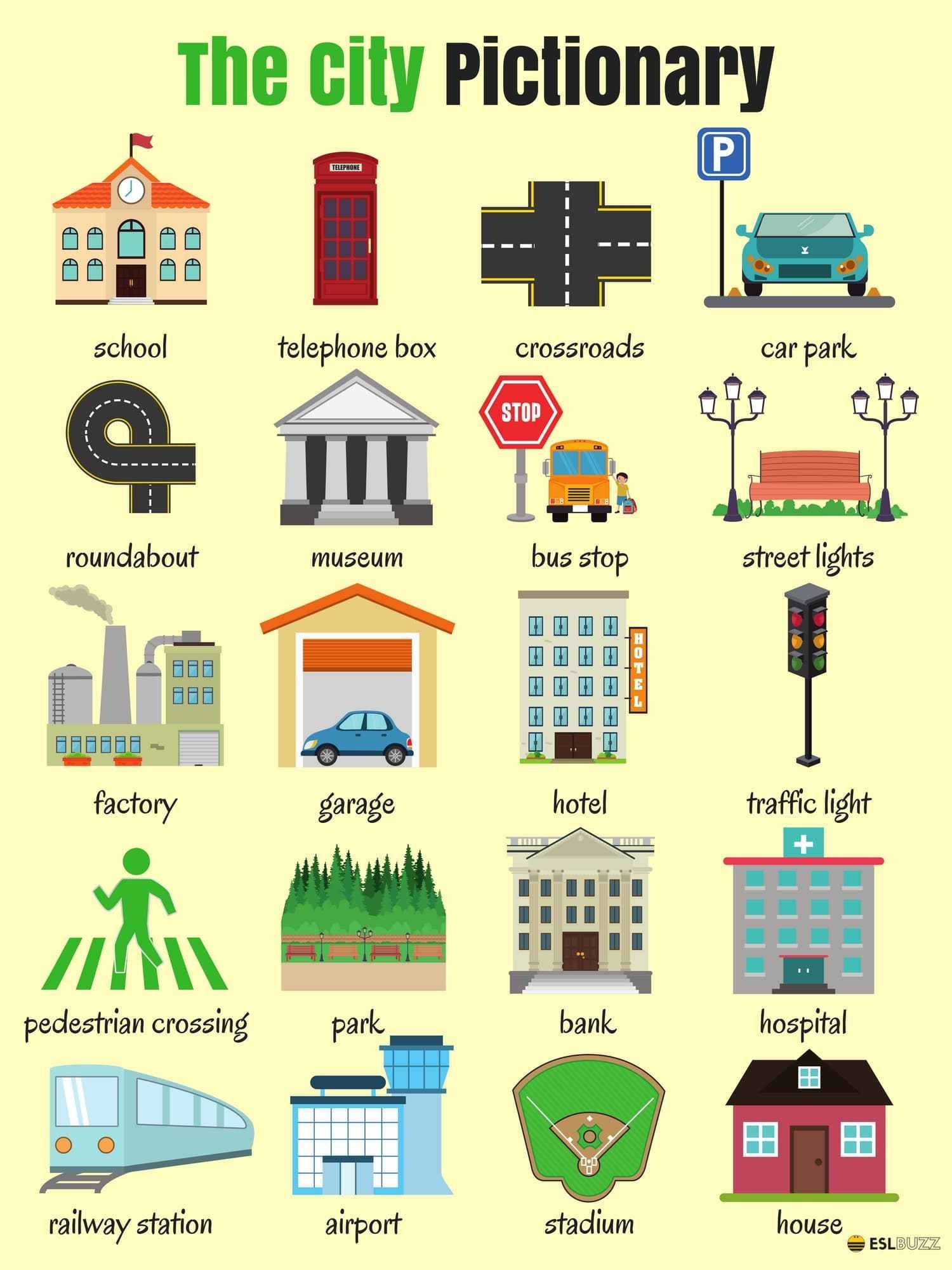 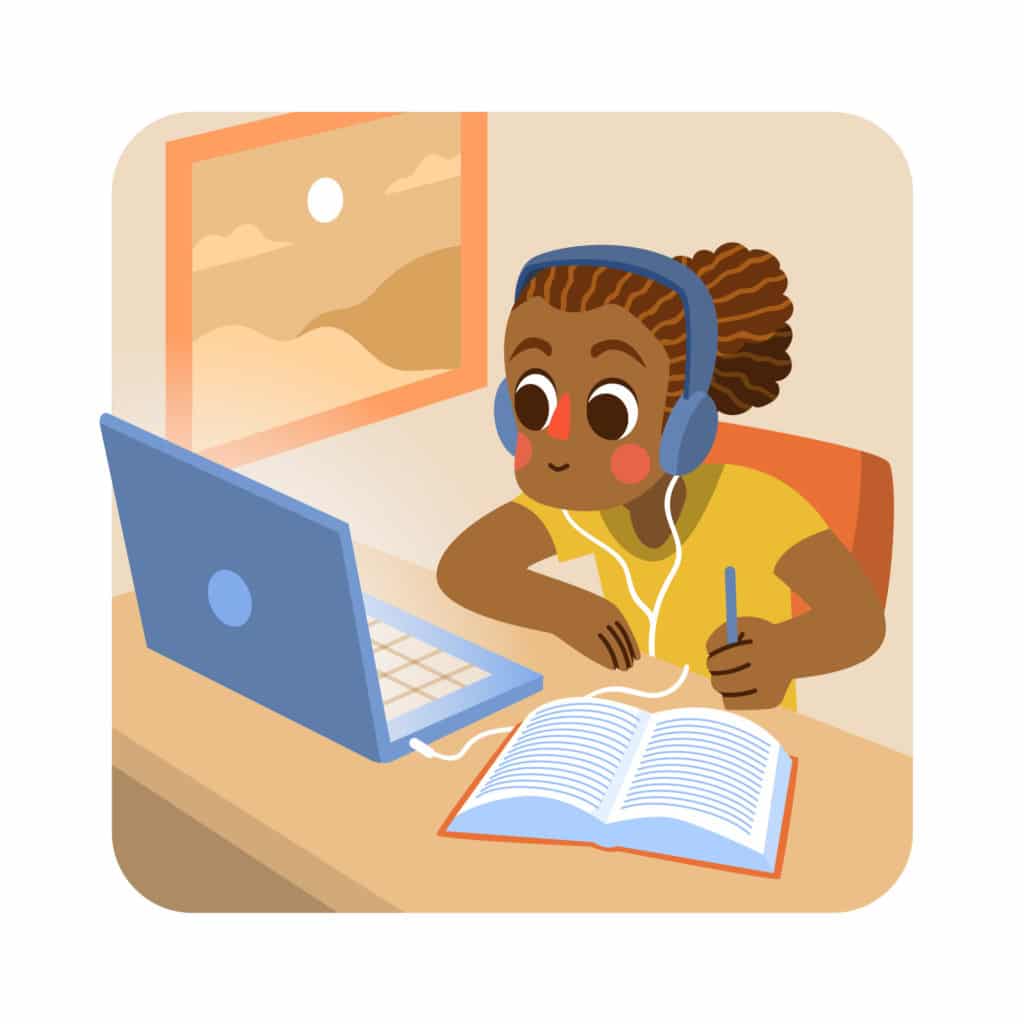 ESTIMADO estudiante recuerda responder la guía en el cuadernoInstrucciones: Lee atentamente antes de responder  Watch the next video(observa el siguiente video, las veces que sea necesaria)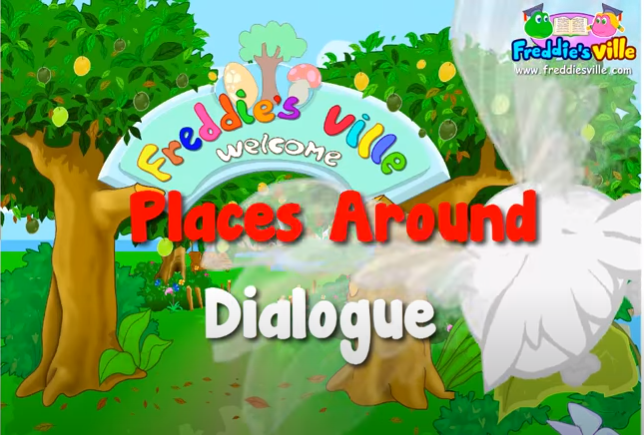 Link: https://www.youtube.com/watch?v=NtA79dXhtrMAnswer the questions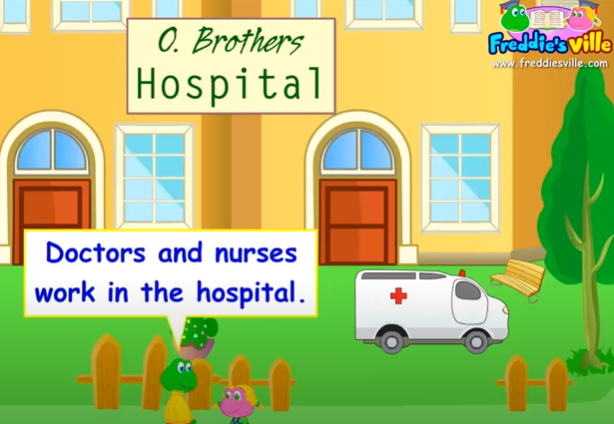 (responde las siguientes preguntas)Where are the kids?__________________________________Where is the ambulance going?  __________________________________What is the second place the kids go?__________________________________What is the third place the kids go?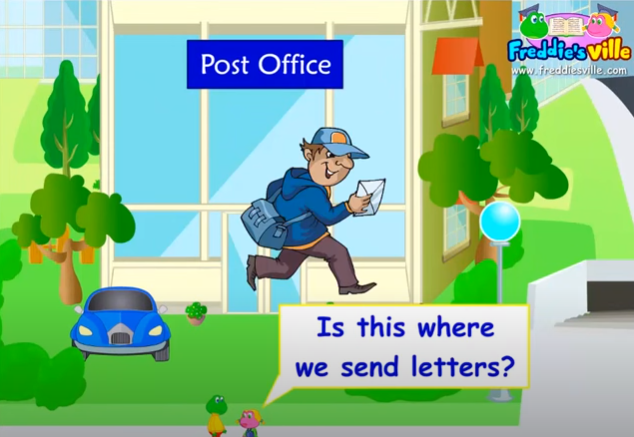 _________________________________Where do they send letters?________________________________Where are they going to buy storybooks? __________________________________Where are they going to eat? _________________________________Where are they going to play?__________________________________Where is the plane going?__________________________________Who is calling the boy?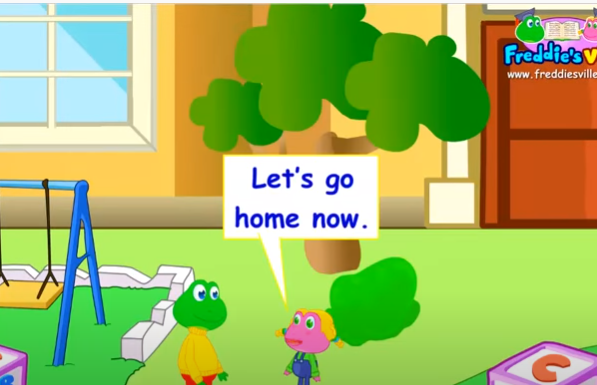 __________________________________ Answer in english the exit ticket 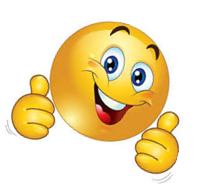       (responde el ticket en inglés)semana 15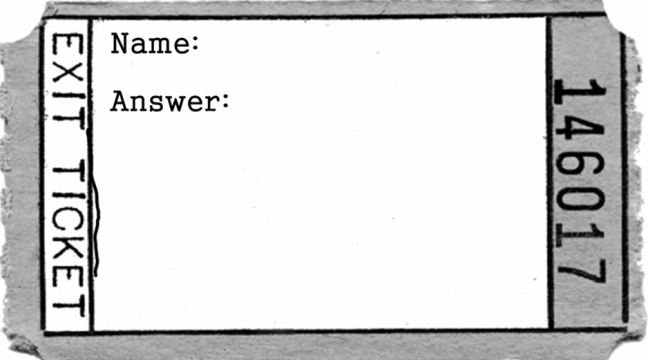 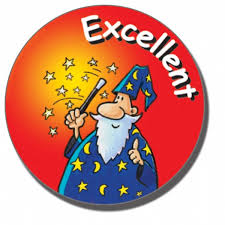 ASIGNATURA /CURSOInglés – 6° básico NOMBRE DEL PROFESOR/APía Cáceres CONTENIDOPlace of the city OBJETIVO DE APRENDIZAJE DE LA UNIDAD 1 (TEXTUAL)OA 1 Escuchar y demostrar comprensión de información explícita en textos adaptados y auténticos simples, tanto no literarios (textos expositivos, diálogos) como literarios (rimas, poemas, canciones, cuentos) que estén enunciados en forma clara, tengan repetición de palabras y apoyo visual y gestual, y estén relacionados con las funciones del año y los siguientes temas: › la comida y la bebida, la salud, lugares de la ciudad, ocupaciones, el mundo natural, viajes y medios de transporte › temas relacionados con el contexto inmediato de los estudiantes, como experiencias personales pasadas, sentimientos, historias fi cticias e información de interés relativa a eventos y aspectos de su entorno y de nuestro país › temas de otras asignaturas; por ejemplo: hábitos de limpieza e higiene, benefi cios de actividad física, alimentación saludable (Ciencias Naturales); características geográfi cas, como relieve y clima de Chile (Geografía) › temas de actualidad e interés global, como cultura de otros países, cuidado del medioambiente, avances tecnológicos (redes sociales, medios de comunicación) MOTIVACIÓN Hoy trabajaremos los lugares de la ciudad, para esto observa el siguiente video ACTIVIDAD(ES) Y RECURSOS PEDAGÓGICOS ACTIVIDADES:Observar videoResponder preguntas de comprensión auditivaResponder ticket de salidaRECURSOS: Video, guía de trabajo, cuaderno, lápiz.  EVALUACIÓN FORMATIVASe evaluará de forma formativa a través de ticket de salidaESTE MÓDULO DEBE SER ENVIADO AL SIGUIENTE CORREO ELECTRÓNICO pia.caceres@colegio-jeanpiaget.cl Se sugiere sacar una foto de la guía y enviarla con el nombre del estudiante y el curso al cual pertenece al correo anteriormente mencionado.Fecha de entrega guía desarrollada el viernes 10  de JulioGUÍA 15° SEMANA DE INGLÉSGUÍA 15° SEMANA DE INGLÉSGUÍA 15° SEMANA DE INGLÉSNombre:Nombre:Nombre:Curso:   6° básicoFecha:Profesor : Pía CáceresOBJETIVOS DE APRENDIZAJES 1.-         OA 1 Escuchar y demostrar comprensión de información explícita en textos adaptados y auténticos simples, tanto no literarios (textos expositivos, diálogos) como literarios (rimas, poemas, canciones, cuentos) que estén enunciados en forma clara, tengan repetición de palabras y apoyo visual y gestual, y estén relacionados con las funciones del año y los siguientes temas: › la comida y la bebida, la salud, lugares de la ciudad, ocupaciones, el mundo natural, viajes y medios de transporte › temas relacionados con el contexto inmediato de los estudiantes, como experiencias personales pasadas, sentimientos, historias fi cticias e información de interés relativa a eventos y aspectos de su entorno y de nuestro país › temas de otras asignaturas; por ejemplo: hábitos de limpieza e higiene, benefi cios de actividad física, alimentación saludable (Ciencias Naturales); características geográfi cas, como relieve y clima de Chile (Geografía) › temas de actualidad e interés global, como cultura de otros países, cuidado del medioambiente, avances tecnológicos (redes sociales, medios de comunicación)OBJETIVOS DE APRENDIZAJES 1.-         OA 1 Escuchar y demostrar comprensión de información explícita en textos adaptados y auténticos simples, tanto no literarios (textos expositivos, diálogos) como literarios (rimas, poemas, canciones, cuentos) que estén enunciados en forma clara, tengan repetición de palabras y apoyo visual y gestual, y estén relacionados con las funciones del año y los siguientes temas: › la comida y la bebida, la salud, lugares de la ciudad, ocupaciones, el mundo natural, viajes y medios de transporte › temas relacionados con el contexto inmediato de los estudiantes, como experiencias personales pasadas, sentimientos, historias fi cticias e información de interés relativa a eventos y aspectos de su entorno y de nuestro país › temas de otras asignaturas; por ejemplo: hábitos de limpieza e higiene, benefi cios de actividad física, alimentación saludable (Ciencias Naturales); características geográfi cas, como relieve y clima de Chile (Geografía) › temas de actualidad e interés global, como cultura de otros países, cuidado del medioambiente, avances tecnológicos (redes sociales, medios de comunicación)CONTENIDOSPlace of the city